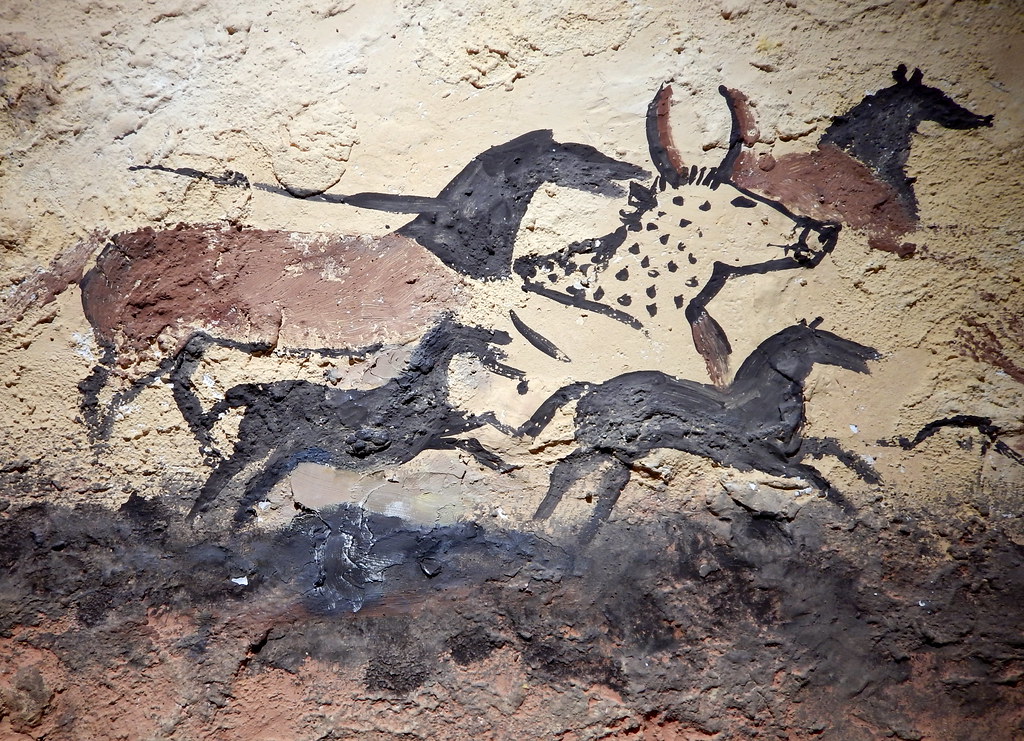 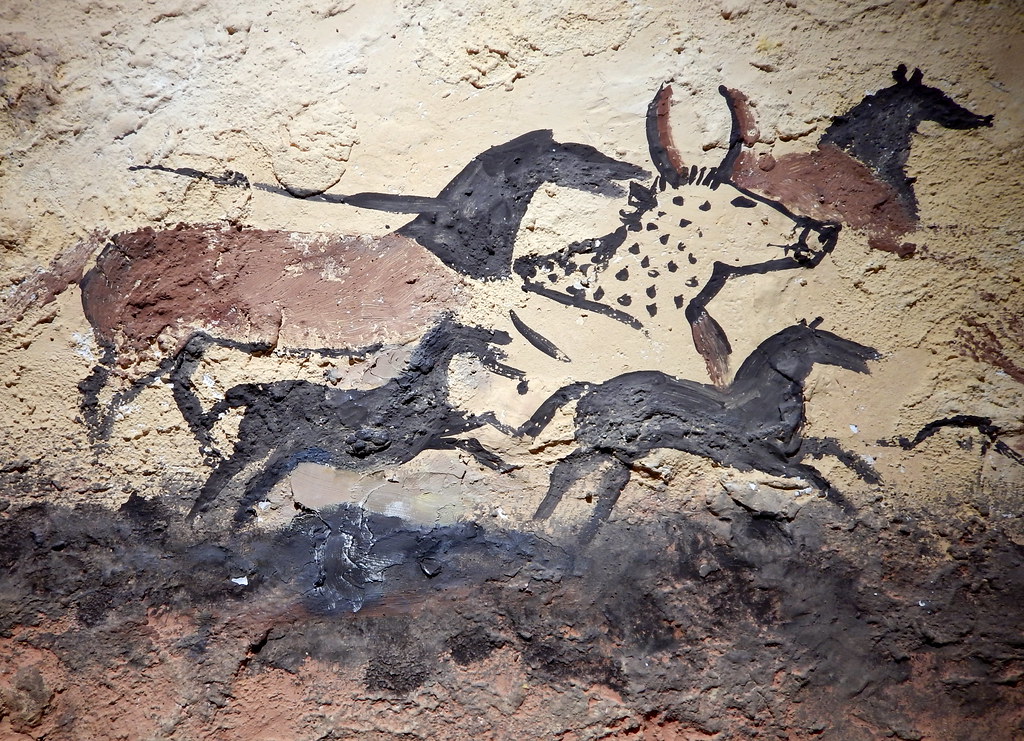 Welcome to a new school year in Class 3! Mrs Vesty and Mrs Horton have lots of exciting learning activities planned for years three and four and are looking forward to sharing them with all of you. Our first topic of the year focusses on the Stone age, Bronze age and Iron age. We’ll be exploring this varied topic using our PRIDE learning values in lots of creative ways and we will be enjoying the classic text, ‘Stig of the Dump’ by Clive King. Our focus for home learning will be learning and practicing multiplication tables using Times Table Rock Stars and reading practice as much as possible. SubjectsWhat the children will be learningReading“Stig of the Dump” by Clive King/ “Stone Age Boy” by Satoshi Kitamura/ “The secrets of Stonehenge” by Mick Manning (Non-fiction)WritingWriting descriptive narratives and instructionsMathsExploring place value, addition, and subtraction. Year 4 will also investigate measuring area.Religious EducationWhat do Christians learn from the Creation story? ScienceSkeletons, bones and joints. Nutrition and diet. GeographyAnalysing maps and atlases, four figure grid references, plate tectonics, the Earth’s layers. HistoryLife in the Stone Age and Bronze AgeComputingConnecting Computers- understanding networks and linked devices.Art and DesignExploring the colour wheel and mixing colours to create cave paintings. Design and TechnologyCook well, eat well: Exploring food groups and designing a healthy and delicious taco filling. Physical EducationFootball and HandballRelationships and Health EducationGet Heart Smart! How to care for the feelings and wellbeing of ourselves and others. VocabularyVocabularyVocabularyEnglishMathsThemed Wordscharacter/ setting/ plotdirect speech/ speech marksprepositionsadverbs/ adjectivesplace value/ digit/ estimateones/ tens/ hundreds/ thousandsaddition/ subtraction/ partitioning Year 4- exchange/ inverseCenturies/ Millenia/ ChronologyNeolithic/ Mesolithic/ PalaeolithicWeapons/ Tools/ SettlementHunter/ Farmer/ TribeAn Inspirational and Ambitious Curriculum – Trips and ExperiencesWednesday 20th September: Class trip to Dover Museum and Bronze Age Boat. We will spend the day exploring this fascinating museum; we will make a clay reconstruction of the Bronze age boat and then enjoy some hands-on exploration of local artefacts from the Stone age, Bronze age and Iron age.  Key Dates for Term PE days: Tuesdays (Outdoors) and ThursdaysForest School: Friday 15th September and Friday 13th OctoberMeet the Teacher afternoon: Thursday 14th September.Class Trip to Dover Museum: Wednesday 20th September.